      						COMMUNE DE MELLERAN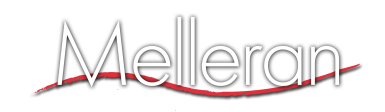 AVIS D’APPEL PUBLIC A LA CONCURRENCE	La commune de Melleran, M. Joël  AUBIN, Maire, 10 route de Chef-Boutonne, 79190 Melleran, Tél : 05.49.29.83.07, Fax : 05.49.29.61.52, Mail : mairie-melleran@paysmellois.orgL’avis implique un marché publicObjet : Extension de la cuisine de la salle des fêtes de MelleranNature du Marché : TravauxType de Marché : ExécutionProcédure : Procédure adaptéeLieu d’exécution : Place de l’Eglise 79190 MelleranForme du marché : Prestation divisée en lots : possibilité de présenter une offre pour un ou plusieurs lots.Lot n°1 : MaçonnerieLot n°2 :  CouvertureLot n°3 : Menuiserie Lot n°4 : – DoublageLot n°5 : CarrelageLot n°6 : Electricité Lot n°7 :  PlomberieLot n°8 : PeintureRenseignements techniques : Mairie de Melleran : M. AUBIN JoëlRemise des offres : 29/11/2018 à 16h en mairieDémarrage prévisionnel des travaux : Eté 2019Durée prévisionnelle des travaux : Deux mois